2.DE JUISTE VOLGORDE 2.0 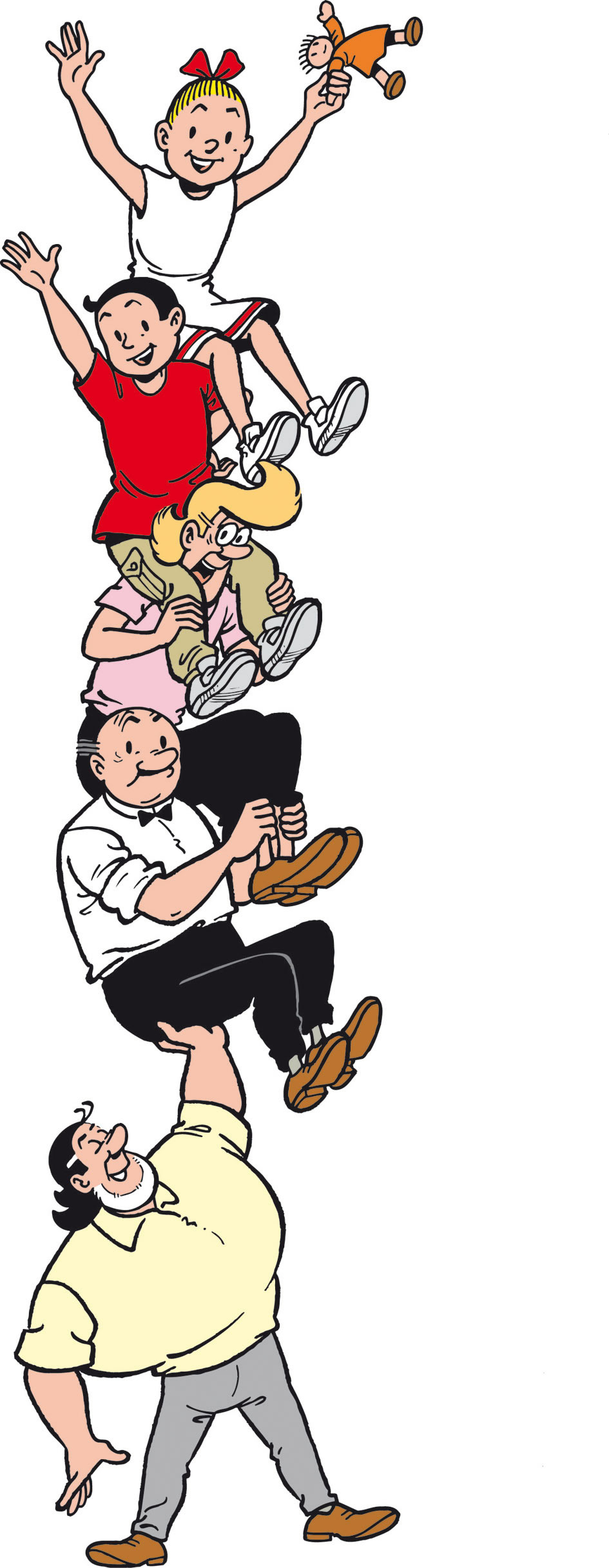 